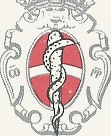 ORDINE PROVINCIALE DEI MEDICI CHIRURGHI
E DEGLI ODONTOIATRI DI PAVIACorso ECMFake news e informazione in medicinaSabato 11 maggio 2019Sala conferenze “Dott. Erminio Pampuri”Sede Ordine Provinciale dei Medici Chirurghi e degli Odontoiatri di PaviaVia Franchino Gaffurio, 1527100 PAVIAPROGRAMMA:8.30  Registrazione partecipanti8.45 presentazione del corsoModeratore: C. Testuzza09.00- 09.45 Nella fabbrica delle fake newsM. Esposti  09.45-10.30 Impatto delle fake news sul rapporto tra cittadino e scienza ufficialeM. Miserendino10.30-11.00 COFFEE BREAK11.00- 11.45 Diritto alla scienzaC. Redi11.45-12.30 Dottoremaèveroche? La risposta di FNOMCeO alle fake newsC. Nume12.30-13.30 discussioni e conclusioni13.30-14.00 Test finale e chiusura